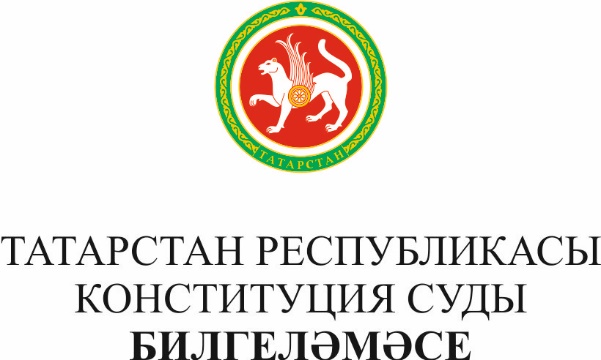  «Казан шәһәренең муниципаль юл фонды турында» Казан шәһәр Думасының 2013 елның 29 ноябрендәге 2-27 номерлы карары белән расланган Казан шәһәренең муниципаль юл фонды бюджет ассигнованиеләрен формалаштыру һәм куллану тәртибенең 
3.1 пунктындагы бишенче абзацы белән үзенең конституциячел хокуклары һәм ирекләре бозылуга карата гражданка Ә.С. Насыйрова шикаятен карауга алудан баш тарту турында Казан шәһәре						                2017 елның 13 июле Татарстан Республикасы Конституция суды, Рәисе Ф.Г. Хөснетдинов, судьялары Ф.Р. Волкова, Л.В. Кузьмина, Э.М. Мостафина, Р.Г. Сәхиева, А.Р. Шакараев составында,суд утырышында «Татарстан Республикасы Конституция суды турында» Татарстан Республикасы Законының 44 статьясы нигезендә гражданка Ә.С. Насыйрова шикаятен алдан өйрәнгән судья Р.Г. Сәхиева бәяләмәсен тыңлаганнан соңачыклады:1. Татарстан Республикасы Конституция судына гражданка Ә.С. Насыйрова «Казан шәһәренең муниципаль юл фонды турында» Казан шәһәр Думасының 2013 елның 29 ноябрендәге 2-27 номерлы карары белән расланган Казан шәһәренең муниципаль юл фонды бюджет ассигнованиеләрен формалаштыру һәм куллану тәртибенең (алга таба шулай ук — Тәртип) 3.1 пунктындагы бишенче абзацы белән үзенең конституциячел хокуклары һәм ирекләре бозылуга карата шикаять белән мөрәҗәгать итте.Дәгъвалана торган норма Казан шәһәренең муниципаль юл фондының бюджет ассигнованиеләре Казан шәһәрендәге күпфатирлы йортларның ишегалды территорияләрен, күпфатирлы йортларның ишегалды территорияләренә керү юлларын капиталь ремонтлауга һәм ремонтлауга юнәлдерелә дип күздә тота. Шикаятьтән һәм аңа кушымта итеп бирелгән документлар күчермәләреннән аңлашылганча, мөрәҗәгать итүче Казан шәһәре, Чистай урамы адресы буенча урнашкан күпфатирлы йортта яши. Әлеге күпфатирлы йортның ишегалды территориясенең һәм аңа керү юлының асфальт түшәмәсе хәзерге вакытта бик нык таушалган хәлдә. Тиешле ремонт ясауны сорап, гражданка Ә.С. Насыйрова Казан шәһәре Авиатөзелеш һәм Яңа Савин районнары администрациясенә, шулай ук Казан шәһәр Думасына мөрәҗәгать иткән. Ләкин аңа 2017 елда күрсәтелгән күпфатирлы йортның ишегалды территориясен һәм аңа керү юлын ремонтлау башкарылмаячак дип җавап кайтарылган, шуның белән бергә ишегалды территорияләре һәм аларга керү юллары ремонтланачак күпфатирлы йортлар турында мәгълүмат бирелмәгән. Мөрәҗәгать итүче санавынча, Тәртипнең 3.1 пунктындагы дәгъвалана торган бишенче абзацта аны гамәлгә ашыру механизмы юк, аерым алганда, ул җирле администрациянең Казан шәһәре юл фонды хисабына чираттагы елда капиталь ремонтланырга һәм ремонтланырга тиешле ишегалды территорияләренең һәм аларга керү юлларының исемлеген муниципаль адреслы программа кабул итү формасында яки нинди дә булса башка формада билгеләү бурычын беркетми. Аның фикеренчә, дәгъвалана торган нигезләмәдә Казан шәһәре юл фонды хисабына чираттагы елда капиталь ремонтланырга һәм ремонтланырга тиешле ишегалды территорияләренең һәм аларга керү юлларының исемлеген билгеләү турында күрсәтмәләр булса, гражданнарның конституциячел хокукларының яклану дәрәҗәсе, гамәлдәге хокукый җайга салу белән чагыштырганда, югарырак булыр иде. Бәян ителгәннәр нигезендә гражданка Ә.С. Насыйрова Татарстан Республикасы Конституция судыннан «Казан шәһәренең муниципаль юл фонды турында» Казан шәһәр Думасының 2013 елның 29 ноябрендәге 
2-27 номерлы карары белән расланган Казан шәһәренең муниципаль юл фонды бюджет ассигнованиеләрен формалаштыру һәм куллану тәртибенең 3.1 пунктындагы бишенче абзацын Татарстан Республикасы Конституциясенең 28 (беренче өлеш), 48 (икенче өлеш) һәм 58 (икенче өлеш) статьяларына туры килми дип тануны сорый. 2. Казан шәһәренең муниципаль юл фондының расланган бюджет ассигнованиеләре күләмен чыгымнарның максатчан билгеләнеше буенча чираттагы финанс елына бүлү белән бәйле мәсьәлә Татарстан Республикасы Конституция судының карау предметын тәшкил иткән иде инде. Тәртипнең 3.3 пунктына гамәлдәге хокукый җайга салу системасында бәя биреп, аны федераль һәм республика законнарының ишегалды территорияләрен, аларга керү юлларын һәм аларның финанс яктан тәэмин ителешен кертеп, юл эшчәнлеген һәм автомобиль юлларын ремонтлауны җайга сала торган нигезләмәләре, шулай ук әлеге Тәртипнең аның белән бәйле булган нормалары, шул исәптән мөрәҗәгать итүче тарафыннан дәгъвалана торган норма белән тиңләштереп, Татарстан Республикасы Конституция суды 
2017 елның 17 мартындагы 72-П номерлы карарында Тәртипнең 
3.1 пунктында әлеге фондның бюджет ассигнованиеләрен куллану юнәлешләренең тулы исемлеге билгеләнгән, атап әйткәндә, алар: гомуми кулланылыштагы җирле әһәмияткә ия булган автомобиль юлларын һәм алардагы ясалма корылмаларны проектлаштыру, төзү, реконструкцияләү; гомуми кулланылыштагы җирле әһәмияткә ия булган автомобиль юлларын һәм алардагы ясалма корылмаларны капиталь ремонтлау һәм ремонтлау; гомуми кулланылыштагы җирле әһәмияткә ия булган автомобиль юлларын һәм алардагы ясалма корылмаларны карап тоту; Казан шәһәрендәге күпфатирлы йортларның ишегалды территорияләрен, күпфатирлы йортларның ишегалды территорияләренә керү юлларын капиталь ремонтлау һәм ремонтлау, дип билгеләде. Күрсәтелгән фондтан акчалар бүлеп бирүнең төп критерийлары булып гомуми кулланылыштагы җирле әһәмияткә ия булган автомобиль юлларының, күпфатирлы йортларның ишегалды территорияләренең, квартал эчендәге машина юлларының техник торышының норматив таләпләргә туры килмәве, шулай ук юл полотносының саклануын һәм торгызылуын тәэмин итүнең объектив кирәклеге тора. Шуңа бәйле рәвештә Татарстан Республикасы Конституция суды юл фонды бюджет ассигнованиеләрен бүлү һәм ремонтланулары юл фондыннан финансланырга тиешле гомуми кулланылыштагы җирле әһәмияткә ия булган автомобиль юлларын, күпфатирлы йортларның ишегалды территорияләрен, квартал эчендәге машина юлларын сайлап алу ирекле түгел, чөнки Казан шәһәре муниципаль берәмлеге Башкарма комитеты муниципаль юл фонды бюджет ассигнованиеләре күләмен бүлү турында карар кабул иткән вакытта, бүленә торган акчаларның каралган максатларга ярашлы булу принцибын исәпкә алып, бөтен мәсьәләләр комплексын, шул исәптән аларның техник торышын бәяләү белән бәйле булганнарын өйрәнергә тиеш, дип күрсәтте. Гражданка Ә.С. Насыйрова шикаятенә карата, күрсәтелгән хокукый позицияне исәпкә алып, бу шуны аңлата: Тәртипнең 3.1 пунктындагы мөрәҗәгать итүче тарафыннан дәгъвалана торган бишенче абзац әлеге Тәртипнең 3.3 пункты, шулай ук аның башка норматив нигезләмәләре белән үзара бәйләнештә кулланылырга тиеш, чөнки алар билгеләгән хокукый җайга салу, юл фонды бюджет ассигнованиеләренең расланган күләмен чыгымнарның максатчан юнәлешләре буенча бүлү критерийларын кертеп, юридик көче аларны бары тик бергә куллану юлы белән генә гамәлгә ашырыла торган бердәм нормалар комплексыннан чыга һәм үзеннән-үзе кеше һәм гражданның, шул исәптән мөрәҗәгать итүченең дә конституциячел хокукларын һәм ирекләрен боза торган итеп карала алмый. Моннан чыгып, гражданка Ә.С. Насыйрова куйган мәсьәлә асылы буенча Татарстан Республикасы Конституция судының үз көчен саклый торган югарыда аталган карарында хәл ителгән. Казан шәһәре юл фонды хисабына чираттагы елда капиталь ремонтланырга һәм ремонтланырга тиешле ишегалды территорияләренең һәм аларга керү юлларының исемлеген муниципаль адреслы программа кабул итү формасында яки нинди дә булса башка формада билгеләү турында тиешле күрсәтмәләрне дәгъвалана торган нормада беркетү мәсьәләсенә кагылышлы, аның фикеренчә, максатка ярашлы үзгәреш кертү Татарстан Республикасы Конституция судының Татарстан Республикасы Конституциясенең 109 статьясы һәм «Татарстан Республикасы Конституция суды турында» Татарстан Республикасы Законының 3 статьясы белән билгеләнгән компетенциясенә керми. Бәян ителгәннәрдән чыгып һәм «Татарстан Республикасы Конституция суды турында» Татарстан Республикасы Законының 3 статьясына, 
46 статьясындагы беренче өлешенең 1 һәм 3 пунктларына, 66 статьясындагы беренче һәм бишенче өлешләренә, 67 статьясындагы беренче һәм икенче өлешләренә, 69, 72 статьяларына, 73 статьясындагы беренче өлешенә таянып, Татарстан Республикасы Конституция судыбилгеләде:1. «Казан шәһәренең муниципаль юл фонды турында» Казан шәһәр Думасының 2013 елның 29 ноябрендәге 2-27 номерлы карары белән расланган Казан шәһәренең муниципаль юл фонды бюджет ассигнованиеләрен формалаштыру һәм куллану тәртибенең 3.1 пунктындагы бишенче абзацы белән үзенең конституциячел хокуклары һәм ирекләре бозылуга карата гражданка Ә.С. Насыйрова шикаятен карауга алудан баш тартырга, чөнки мөрәҗәгать итүче куйган мәсьәләне чишү өчен «Татарстан Республикасы Конституция суды турында» Татарстан Республикасы Законының 66 статьясында каралган карар рәвешендәге йомгаклау карарын чыгару таләп ителми, ә мөрәҗәгать итүче куйган башка мәсьәләләрне хәл итү Татарстан Республикасы Конституция суды карамагына керми. 2. Бу шикаять буенча Татарстан Республикасы Конституция суды Билгеләмәсе катгый һәм аңа карата шикаять бирелми. 3. Әлеге Билгеләмәнең күчермәсен гражданка Ә.С. Насыйровага һәм Казан шәһәр Думасына җибәрергә. 4. Әлеге Билгеләмә «Татарстан Республикасы Конституция суды хәбәрләре»ндә басылып чыгарга тиеш. № 33-О                                                             Татарстан Республикасы                                                                          Конституция суды 